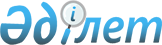 "Қазақстан Республикасы Президентінің жанындағы Шетелдік инвесторлар кеңесінің дербес құрамы туралы" Қазақстан Республикасы Президентінің 1998 жылғы 16 қыркүйектегі № 4071 өкіміне өзгерістер енгізу туралы" Қазақстан Республикасының Президенті өкімінің жобасы туралыҚазақстан Республикасы Үкіметінің 2017 жылғы 1 маусымдағы № 324 қаулысы
      Қазақстан Республикасының Үкіметі ҚАУЛЫ ЕТЕДІ:
      "Қазақстан Республикасы Президентінің жанындағы Шетелдік инвесторлар кеңесінің дербес құрамы туралы" Қазақстан Республикасы Президентінің 1998 жылғы 16 қыркүйектегі № 4071 өкіміне өзгерістер енгізу туралы" Қазақстан Республикасының Президенті өкімінің жобасы Қазақстан Республикасы Президентінің қарауына енгізілсін. "Қазақстан Республикасы Президентінің жанындағы Шетелдік инвесторлар кеңесінің дербес құрамы туралы" Қазақстан Республикасы Президентінің 1998 жылғы 16 қыркүйектегі № 4071 өкіміне өзгерістер енгізу туралы
      "Қазақстан Республикасы Президентінің жанындағы Шетелдік инвесторлар кеңесінің дербес құрамы туралы" Қазақстан Республикасы Президентінің 1998 жылғы 16 қыркүйектегі № 4071 өкіміне мынадай өзгерістер енгізілсін:
      жоғарыда аталған өкіммен бекітілген Қазақстан Республикасы Президентінің жанындағы Шетелдік инвесторлар кеңесінің дербес құрамына мыналар енгізілсін:
      көрсетілген Кеңестің құрамынан Л. Венкатачалам, М. Ота шығарылсын.
      Астана, Ақорда, 2017 жылғы
      №
					© 2012. Қазақстан Республикасы Әділет министрлігінің «Қазақстан Республикасының Заңнама және құқықтық ақпарат институты» ШЖҚ РМК
				
      Қазақстан Республикасының

      Премьер-Министрі

Б. Сағынтаев

Дивакар Гупта
-
Азия Даму Банкінің жеке сектордағы операциялар және ортақ қаржыландыру жөніндегі вице-президенті,

 
Наоя Ивашита
-
"Марубени Корпорейшн" компаниясының Еуропа/Африка/ТМД елдері бойынша аға өңірлік атқарушы офицері;

 
      Қазақстан Республикасының

      Президенті

Н.Назарбаев
